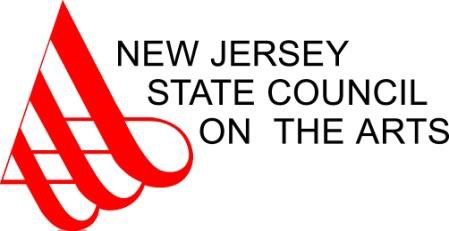 2016 Individual Artist Fellowship AwardsPaintingWorks on PaperProseMediaBeth Horowitz	West Orange	Essex	$ 8,000Shoshanna WeinbergerNewarkEssex$12,000Theresa PfarrPlainsboroMiddlesex$12,000Ken WeathersbyMontclairEssex$ 8,000Livio SaganicNew VernonMorris$ 8,000Julia SteinPrincetonMercer$ 8,000Jason BereswillLambertvilleHunterdon$ 8,000Holli SchornoNewarkEssex$12,000Anonda BellMontclairEssex$12,000J.C. LenochanOrangeEssex$12,000Nancy CohenJersey CityHudson$ 8,000Karen GuancioneBellevilleEssex$ 8,000Ellen SingerJersey CityHudson$ 8,000Harry NaarLawrencevilleMercer$ 8,000Kay KennyOrangeEssex$ 8,000John ParrasNew MilfordBergen$ 8,000Noreen McAuliffePrincetonMercer$ 8,000Bill Mesce Jr.LindenUnion$ 8,000Interdisciplinary PerformanceMelanie StewartPilesgroveSalem$12,000James ScruggsJersey CityHudson$ 8,000Laura QuattrocchiJersey CityHudson$ 8,000